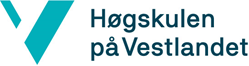 Praksisvurdering bachelor i fysioterapi – FYSP1Første del av vurderingsskjemaet fylles ut av studenten. Praksisveileder fyller ut skjemaet i midtveissamtalen og i sluttvurderingssamtalen.Dato og signatur student:		 _____________________________Dato og signatur praksisveileder:	 _____________________________Studenten er ansvarlig for å laste opp skjemaet i WISEflow innen en uke etter praksisslutt. Kontaktlærer registrerer resultat av vurderingen i WISEflow innen to uker etter praksisslutt.  Sensur registreres i StudentWeb 3 uker etter avsluttet praksisperiodeOpplysninger - fylles ut av studentenOpplysninger - fylles ut av studentenOpplysninger - fylles ut av studentenFornavn og etternavn:Navn praksisveileder:Navn kontaktlærer:TidsperiodeFra:                    Til og med:Navn på praksissted:Navn på praksissted:Min egen vurdering frem til midtveisvurderingMin egen vurdering frem til midtveisvurderingMin egen vurdering frem til midtveisvurderingI hvilken grad mener jeg selv at jeg har oppnådd læringsutbyttene?I hvilken grad mener jeg selv at jeg har oppnådd læringsutbyttene?I hvilken grad mener jeg selv at jeg har oppnådd læringsutbyttene?Hva jeg mener jeg bør jobbe videre med i siste del av praksis:Hva jeg mener jeg bør jobbe videre med i siste del av praksis:Hva jeg mener jeg bør jobbe videre med i siste del av praksis:Krav til oppmøte - fylles ut av studenten og godkjennes av praksisveileder Krav til oppmøte - fylles ut av studenten og godkjennes av praksisveileder Krav til oppmøte - fylles ut av studenten og godkjennes av praksisveileder Krav til oppmøte - fylles ut av studenten og godkjennes av praksisveileder Krav til oppmøte - fylles ut av studenten og godkjennes av praksisveileder Krav til oppmøte - fylles ut av studenten og godkjennes av praksisveileder Krav til oppmøte - fylles ut av studenten og godkjennes av praksisveileder Krav til oppmøte - fylles ut av studenten og godkjennes av praksisveileder Krav til oppmøte - fylles ut av studenten og godkjennes av praksisveileder Jeg har vært til stede minimum 90 % av tiden frem til midtveisvurderingJeg har vært til stede minimum 90 % av tiden frem til midtveisvurderingJeg har vært til stede minimum 90 % av tiden frem til midtveisvurderingJeg har vært til stede minimum 90 % av tiden frem til midtveisvurderingJeg har vært til stede minimum 90 % av tiden frem til midtveisvurderingGodkjent☐Godkjent☐Ikke godkjent          ☐Ikke godkjent          ☐Jeg har vært til stede minimum 90 % av tiden i hele praksisperiodenJeg har vært til stede minimum 90 % av tiden i hele praksisperiodenJeg har vært til stede minimum 90 % av tiden i hele praksisperiodenJeg har vært til stede minimum 90 % av tiden i hele praksisperiodenJeg har vært til stede minimum 90 % av tiden i hele praksisperiodenGodkjent       ☐Godkjent       ☐Ikke godkjent          ☐Ikke godkjent          ☐Kommentarer:Kommentarer:Kommentarer:Kommentarer:Kommentarer:Kommentarer:Kommentarer:Kommentarer:Kommentarer:Vurdering av oppnådd læringsutbytte i praksis – fylles ut av praksisveilederPraksisveileder setter kryss i rubrikkene til både midtvurdering og sluttvurderingVurdering av oppnådd læringsutbytte i praksis – fylles ut av praksisveilederPraksisveileder setter kryss i rubrikkene til både midtvurdering og sluttvurderingVurdering av oppnådd læringsutbytte i praksis – fylles ut av praksisveilederPraksisveileder setter kryss i rubrikkene til både midtvurdering og sluttvurderingVurdering av oppnådd læringsutbytte i praksis – fylles ut av praksisveilederPraksisveileder setter kryss i rubrikkene til både midtvurdering og sluttvurderingVurdering av oppnådd læringsutbytte i praksis – fylles ut av praksisveilederPraksisveileder setter kryss i rubrikkene til både midtvurdering og sluttvurderingVurdering av oppnådd læringsutbytte i praksis – fylles ut av praksisveilederPraksisveileder setter kryss i rubrikkene til både midtvurdering og sluttvurderingVurdering av oppnådd læringsutbytte i praksis – fylles ut av praksisveilederPraksisveileder setter kryss i rubrikkene til både midtvurdering og sluttvurderingVurdering av oppnådd læringsutbytte i praksis – fylles ut av praksisveilederPraksisveileder setter kryss i rubrikkene til både midtvurdering og sluttvurderingVurdering av oppnådd læringsutbytte i praksis – fylles ut av praksisveilederPraksisveileder setter kryss i rubrikkene til både midtvurdering og sluttvurderingVurdering av oppnådd læringsutbytte i praksis – fylles ut av praksisveilederPraksisveileder setter kryss i rubrikkene til både midtvurdering og sluttvurderingMidtveisvurderingMidtveisvurderingMidtveisvurderingSluttvurderingSluttvurderingSluttvurderingSluttvurderingSluttvurderingSluttvurderingKunnskap:Studenten…….Forventet progresjonIkke forventet progresjonIkke forventet progresjonOppnådd læringsutbytteOppnådd læringsutbytteOppnådd læringsutbytteOppnådd læringsutbytteIkke oppnådd læringsutbytteIkke oppnådd læringsutbytte-kan oppdatere sin kunnskap om medisinske diagnoser og ulike funksjonsutfordringer, herunder generell og spesiell patologi-har kunnskap om ulike perspektiver på kropp, helse og sykdom og betydningen for valg av tiltak-har kunnskap om mestring, og kan støtte pasienter til å ta i bruk egne ressurser-har kunnskap om hvordan egen og andres kompetanse kan brukes i tverrprofesjonelt samarbeid for å utvikle et brukertilpasset tjenestetilbud-har kunnskap om hvordan egen og andres kompetanse kan brukes i tverrprofesjonelt samarbeid for å utvikle et brukertilpasset tjenestetilbud-har kunnskap om hvordan egen og andres kompetanse kan brukes i tverrprofesjonelt samarbeid for å utvikle et brukertilpasset tjenestetilbud-har kunnskap om hvordan egen og andres kompetanse kan brukes i tverrprofesjonelt samarbeid for å utvikle et brukertilpasset tjenestetilbud-har kunnskap om hvordan egen og andres kompetanse kan brukes i tverrprofesjonelt samarbeid for å utvikle et brukertilpasset tjenestetilbud-har kunnskap om hvordan egen og andres kompetanse kan brukes i tverrprofesjonelt samarbeid for å utvikle et brukertilpasset tjenestetilbud-har kunnskap om hvordan egen og andres kompetanse kan brukes i tverrprofesjonelt samarbeid for å utvikle et brukertilpasset tjenestetilbud-har kunnskap om hvordan egen og andres kompetanse kan brukes i tverrprofesjonelt samarbeid for å utvikle et brukertilpasset tjenestetilbud-har kunnskap om hvordan egen og andres kompetanse kan brukes i tverrprofesjonelt samarbeid for å utvikle et brukertilpasset tjenestetilbud-har kunnskap om hvordan egen og andres kompetanse kan brukes i tverrprofesjonelt samarbeid for å utvikle et brukertilpasset tjenestetilbudFerdigheter:  Studenten…Forventet progresjonIkke forventet progresjonIkke forventet progresjonOppnådd læringsutbytteOppnådd læringsutbytteOppnådd læringsutbytteOppnådd læringsutbytteIkke oppnådd læringsutbytteIkke oppnådd læringsutbytte-kan analysere kroppsholdning, bevegelse og funksjon, forfølge og beskrive viktige funn i møtet med pasienter-kan vurdere og reflektere over eget og andres kroppsuttrykk-kan forfølge undersøkelsesfunn og stille kliniske diagnoser som grunnlag for tiltak i møte med pasienter i alle livsfaser-kan planlegge, gjennomføre og justere tiltak innen poliklinisk virksomhet, habilitering og/eller rehabilitering samt utarbeide forslag til individuelle planer i samråd med pasient og pårørende-kan bruke egen kropp og hender med tydelighet, presisjon, trygghet, varhet og respekt i undersøkelse, behandling og veiledning*-kan anvende relevant kunnskap for å ivareta barn og unge, samt andre sårbare grupper som har behov for behandling og/eller tjenester, og sikre deres medvirkning og rettigheter-kan beherske livreddende førstehjelp* -kan anvende kunnskap om kommunikasjon og veiledning og reflektere over betydningen for å motivere og samhandle med brukere, pasienter og pårørende som er i lærings-, mestrings- og endringsprosesser* -kan finne og ta i bruk egnede tekniske hjelpemidler som kan fremme funksjon og deltakelse, inklusive digitale verktøy som fremmer kommunikasjon og samhandling-kan anvende kunnskap om modeller for pasientforløp og brukernes behov for koordinerte tjenester i primærhelsetjenesten-kan anvende kunnskap om etikk og møte pasienter i primærhelsetjenesten med et helhetlig menneskesyn, respekt og empati-kan anvende kunnskap om etikk og møte pasienter i primærhelsetjenesten med et helhetlig menneskesyn, respekt og empati-kan anvende kunnskap om etikk og møte pasienter i primærhelsetjenesten med et helhetlig menneskesyn, respekt og empati-kan anvende kunnskap om etikk og møte pasienter i primærhelsetjenesten med et helhetlig menneskesyn, respekt og empati-kan anvende kunnskap om etikk og møte pasienter i primærhelsetjenesten med et helhetlig menneskesyn, respekt og empati-kan anvende kunnskap om etikk og møte pasienter i primærhelsetjenesten med et helhetlig menneskesyn, respekt og empati-kan anvende kunnskap om etikk og møte pasienter i primærhelsetjenesten med et helhetlig menneskesyn, respekt og empati-kan anvende kunnskap om etikk og møte pasienter i primærhelsetjenesten med et helhetlig menneskesyn, respekt og empati-kan anvende kunnskap om etikk og møte pasienter i primærhelsetjenesten med et helhetlig menneskesyn, respekt og empati-kan anvende kunnskap om etikk og møte pasienter i primærhelsetjenesten med et helhetlig menneskesyn, respekt og empatiGenerell kompetanse:  Studenten…Forventet progresjonIkke forventet progresjonIkke forventet progresjonOppnådd læringsutbytteOppnådd læringsutbytteOppnådd læringsutbytteOppnådd læringsutbytteIkke oppnådd læringsutbytteIkke oppnådd læringsutbytte-kan reflektere over hvordan undersøkelse og tiltak planlegges og gjennomføres i samråd med pasient og pårørende-kan anvende kunnskap om individets rett til autonomi, brukermedvirkning og samvalg i møtet med pasienter i primærhelsetjenesten*- kan reflektere over og utøve fysioterapi som relasjonell prosess i møtet med pasienter, brukere og pårørende i primærhelsetjenesten-kan anvende kunnskap om hjelpemidler for å fremme bevegelse og funksjon* -kan formidle egen profesjonskompetanse i tverrfaglig samhandling samt planlegge og delta i samarbeid på tvers av fagmiljøer, profesjoner og sektorer-kan formidle fysioterapifaglig kunnskap med et språk tilpasset ulike målgrupper--kan utveksle faglige synspunkter med andre og delta i faglig samarbeidHelhetlig vurdering midtveisHelhetlig vurdering midtveisHelhetlig vurdering midtveisHelhetlig vurdering midtveisHelhetlig vurdering midtveisHelhetlig vurdering midtveisHelhetlig vurdering midtveisHelhetlig vurdering midtveisHelhetlig vurdering midtveisHelhetlig vurdering midtveisStudentens sterke sider: Studentens sterke sider: Studentens sterke sider: Studentens sterke sider: Studentens sterke sider: Studentens sterke sider: Studentens sterke sider: Studentens sterke sider: Studentens sterke sider: Studentens sterke sider: Studenten anbefales å arbeide videre med: Studenten anbefales å arbeide videre med: Studenten anbefales å arbeide videre med: Studenten anbefales å arbeide videre med: Studenten anbefales å arbeide videre med: Studenten anbefales å arbeide videre med: Studenten anbefales å arbeide videre med: Studenten anbefales å arbeide videre med: Studenten anbefales å arbeide videre med: Studenten anbefales å arbeide videre med: Varsel om fare for ikke bestått praksisperiode Varsel om fare for ikke bestått praksisperiode Varsel om fare for ikke bestått praksisperiode Varsel om fare for ikke bestått praksisperiode Varsel om fare for ikke bestått praksisperiode Varsel om fare for ikke bestått praksisperiode Varsel om fare for ikke bestått praksisperiode Varsel om fare for ikke bestått praksisperiode Varsel om fare for ikke bestått praksisperiode Varsel om fare for ikke bestått praksisperiode Er det ved midtveisvurdering fare for at studenten ikke får bestått praksis?   Ja                Nei  Er det ved midtveisvurdering fare for at studenten ikke får bestått praksis?   Ja                Nei  Er det ved midtveisvurdering fare for at studenten ikke får bestått praksis?   Ja                Nei  Er det ved midtveisvurdering fare for at studenten ikke får bestått praksis?   Ja                Nei  Er det ved midtveisvurdering fare for at studenten ikke får bestått praksis?   Ja                Nei  Er det ved midtveisvurdering fare for at studenten ikke får bestått praksis?   Ja                Nei  Er det ved midtveisvurdering fare for at studenten ikke får bestått praksis?   Ja                Nei  Er det ved midtveisvurdering fare for at studenten ikke får bestått praksis?   Ja                Nei  Er det ved midtveisvurdering fare for at studenten ikke får bestått praksis?   Ja                Nei  Er det ved midtveisvurdering fare for at studenten ikke får bestått praksis?   Ja                Nei  Dersom det er tvil om studenten får bestått praksis må praksisveileder fylle ut et eget skjema.Informasjon om fremgangsmåte dersom det er fare for ikke bestått praksis se nettsiden: https://www.hvl.no/student/praksis/helseogsosial/ikke-bestatt-praksis/. Dersom det er tvil om studenten får bestått praksis må praksisveileder fylle ut et eget skjema.Informasjon om fremgangsmåte dersom det er fare for ikke bestått praksis se nettsiden: https://www.hvl.no/student/praksis/helseogsosial/ikke-bestatt-praksis/. Dersom det er tvil om studenten får bestått praksis må praksisveileder fylle ut et eget skjema.Informasjon om fremgangsmåte dersom det er fare for ikke bestått praksis se nettsiden: https://www.hvl.no/student/praksis/helseogsosial/ikke-bestatt-praksis/. Dersom det er tvil om studenten får bestått praksis må praksisveileder fylle ut et eget skjema.Informasjon om fremgangsmåte dersom det er fare for ikke bestått praksis se nettsiden: https://www.hvl.no/student/praksis/helseogsosial/ikke-bestatt-praksis/. Dersom det er tvil om studenten får bestått praksis må praksisveileder fylle ut et eget skjema.Informasjon om fremgangsmåte dersom det er fare for ikke bestått praksis se nettsiden: https://www.hvl.no/student/praksis/helseogsosial/ikke-bestatt-praksis/. Dersom det er tvil om studenten får bestått praksis må praksisveileder fylle ut et eget skjema.Informasjon om fremgangsmåte dersom det er fare for ikke bestått praksis se nettsiden: https://www.hvl.no/student/praksis/helseogsosial/ikke-bestatt-praksis/. Dersom det er tvil om studenten får bestått praksis må praksisveileder fylle ut et eget skjema.Informasjon om fremgangsmåte dersom det er fare for ikke bestått praksis se nettsiden: https://www.hvl.no/student/praksis/helseogsosial/ikke-bestatt-praksis/. Dersom det er tvil om studenten får bestått praksis må praksisveileder fylle ut et eget skjema.Informasjon om fremgangsmåte dersom det er fare for ikke bestått praksis se nettsiden: https://www.hvl.no/student/praksis/helseogsosial/ikke-bestatt-praksis/. Dersom det er tvil om studenten får bestått praksis må praksisveileder fylle ut et eget skjema.Informasjon om fremgangsmåte dersom det er fare for ikke bestått praksis se nettsiden: https://www.hvl.no/student/praksis/helseogsosial/ikke-bestatt-praksis/. Dersom det er tvil om studenten får bestått praksis må praksisveileder fylle ut et eget skjema.Informasjon om fremgangsmåte dersom det er fare for ikke bestått praksis se nettsiden: https://www.hvl.no/student/praksis/helseogsosial/ikke-bestatt-praksis/. Helhetlig vurdering av studentens prestasjon i praksisperioden Helhetlig vurdering av studentens prestasjon i praksisperioden Helhetlig vurdering av studentens prestasjon i praksisperioden Helhetlig vurdering av studentens prestasjon i praksisperioden Helhetlig vurdering av studentens prestasjon i praksisperioden Helhetlig vurdering av studentens prestasjon i praksisperioden Helhetlig vurdering av studentens prestasjon i praksisperioden Helhetlig vurdering av studentens prestasjon i praksisperioden Helhetlig vurdering av studentens prestasjon i praksisperioden Helhetlig vurdering av studentens prestasjon i praksisperioden På bakgrunn av en helhetlig vurdering av studenten sin prestasjon anbefaler jeg praksisperioden:På bakgrunn av en helhetlig vurdering av studenten sin prestasjon anbefaler jeg praksisperioden:På bakgrunn av en helhetlig vurdering av studenten sin prestasjon anbefaler jeg praksisperioden:Godkjent       ☐Godkjent       ☐Godkjent       ☐Ikke godkjent   ☐Ikke godkjent   ☐Ikke godkjent   ☐Ikke godkjent   ☐Jeg anbefaler studenten å jobbe videre med:Jeg anbefaler studenten å jobbe videre med:Jeg anbefaler studenten å jobbe videre med:Jeg anbefaler studenten å jobbe videre med:Jeg anbefaler studenten å jobbe videre med:Jeg anbefaler studenten å jobbe videre med:Jeg anbefaler studenten å jobbe videre med:Jeg anbefaler studenten å jobbe videre med:Jeg anbefaler studenten å jobbe videre med:Jeg anbefaler studenten å jobbe videre med:Løpende skikkethetsvurdering – fylles ut av praksisveilederLøpende skikkethetsvurdering skjer gjennom hele studieløpet.  For mer informasjon om vurderingskriterier for helse – og sosialfagutdanningenese   Forskrift om skikkethetsvurdering i høyere utdanningHer skal praksisveileder kommentere de enkelte punktene ved slutt-evaluering. Ingen kommentarer kan krysses av. I kommentarfeltet noteres eventuelle utfordringer som studentene i forhold til aktuelt punkt og hva han/hun må jobbe videre med. Studenten skal levere skjemaet på Canvas innen 1 uke etter at praksis er avsluttet. Student og veileder bør ta kopi.………………………………………………..Dato                    Veileder Er det tvil om studenten er skikket?                                                                         Ja   ☐                    Nei   ☐ 